Pressemitteilung
Nr. 1004/2020Neue Dunstabzugshaube von Miele:
Ein „Screen“ für saubere LuftPuristisches und flaches DesignVerbesserte Filtertechnik unterstützt UmluftbetriebWals, 06. Februar 2020. – Mit ihrer vertikalen Glasfront erinnert die Wandhaube 
DA 9090 W Screen an einen Flachbildschirm – entsprechend gering ist auch ihr Platzbedarf. Damit passt das neue Haubenkonzept von Miele besonders gut in Küchen, die durch gerade Linien und reduzierte Formen geprägt sind. Zugleich gewinnen groß gewachsene Menschen beim Kochen mehr Bewegungsfreiheit. Und da in dem kompakten Korpus die exzellente Lüftungstechnik aus dem Miele-Werk Arnsberg steckt, bleiben auch bei der Leistung keine Wünsche offen. Die Haube ist für Umluft- wie Abluftbetrieb geeignet und erhältlich in Obsidianschwarz und Graphitgrau.Der Haubenkörper steht gerade einmal 26cm vor der Wand und bietet damit mehr Kopffreiheit als eine klassische Wandhaube. Weder Tipptasten noch Schalter unterbrechen die vertikal ausgerichtete Linie der Glasfront. Stattdessen unterstreicht eine im Glas integrierte Touchbedienung das reduzierte Design zusätzlich, mit der sich die Haube per Fingertipp intuitiv bedienen lässt. Konsequent geradlinig ist auch die Beleuchtung: Für die gleichmäßige Ausleuchtung des Kochbereichs sorgt eine rechteckige LED-Leiste im vorderen Bereich der Haube.Abluft- oder Umluftbetrieb sind möglich, wobei letzterer auch für hochwärme-gedämmte Gebäude bestens geeignet ist, in denen die gereinigte Luft wieder dem Raum zugeführt wird. In beiden Betriebsarten ist der bewährte Miele Edelstahl-Metallfettfilter im Einsatz. Dieser bindet die fetthaltigen Bestandteile der Kochdünste gründlich. Zur Reinigung werden die Filter einfach in den Geschirrspüler gegeben. Geruchsmoleküle adsorbiert bei der Umluftvariante der nachgelagerte Longlife AirClean Filter mit Aktivkohle. Zur Wahl steht ein neuer Einmalfilter, der durch sein plissiertes Material eine verbesserte Luftdurchlässigkeit hat und so die Geräuschentwicklung reduziert. Alternativ bietet Miele einen Filter mit hohem Aktivkohleanteil, der komfortabel im Backofen regeneriert wird und so bis zu drei Jahre genutzt werden kann.Zum Lieferumfang zählt eine Ablage, die farblich auf das Glas abgestimmt ist und sich an der Unterkante der Haube einfach anbringen lässt. So wird die Überdeckung des Kochfeldes vergrößert, was wiederum dazu führt, dass Kochdünste noch besser erfasst werden. Vor allem im Umluftbetrieb macht sich dieser Effekt deutlich bemerkbar. Bei Bedarf lässt sich die Leiste auch als stabile Abstellfläche für Gewürze oder Dekoration nutzen.Die DA 9090 W Screen erreicht die Energieeffizienzklasse A. Pressekontakt:Petra Ummenberger
Telefon: 050 800 81551
Petra.ummenberger@miele.comÜber das Unternehmen: Miele ist der weltweit führende Anbieter von Premium-Hausgeräten für die Bereiche Kochen, Backen, Dampfgaren, Kühlen/Gefrieren, Kaffeezubereitung, Geschirrspülen, Wäsche- und Bodenpflege. Hinzu kommen Geschirrspüler, Waschmaschinen und Trockner für den gewerblichen Einsatz sowie Reinigungs-, Desinfektions- und Sterilisationsgeräte für medizinische Einrichtungen und Labore (Geschäftsbereich Professional). Das 1899 gegründete Unternehmen unterhält acht Produktionsstandorte in Deutschland sowie je ein Werk in Österreich, Tschechien, China und Rumänien. Hinzu kommen die zwei Werke der italienischen Medizintechnik-Tochter Steelco Group. Der Umsatz betrug im Geschäftsjahr 2018/19 rund 4,16 Milliarden Euro (Auslandsanteil rund 71 Prozent). In fast 100 Ländern/Regionen ist Miele mit eigenen Vertriebsgesellschaften oder über Importeure vertreten. Weltweit beschäftigt der in vierter Generation familiengeführte Konzern etwa 20.200 Mitarbeiterinnen und Mitarbeiter, 11.050 davon in Deutschland. Hauptsitz ist Gütersloh in Westfalen.Die österreichische Tochter des deutschen Familienunternehmens wurde 1955 in Salzburg gegründet. Miele Österreich erreichte 2018 einen Umsatz von € 249 Mio. und konnte die Marktführerschaft bei großen Hausgeräten weiter ausbauen. Miele Zentrale
Mielestraße 10, 5071 Wals
www.miele.atZu diesem Text gibt es drei FotosFoto 1: Zieht alle Blicke auf sich: Mit geringer baulicher Tiefe und reduziertem Design fügt sich die neue Wandhaube DA 9090 W in jedes puristische Küchenumfeld ein. Hier in der Farbe obsidianschwarz (Foto: Miele)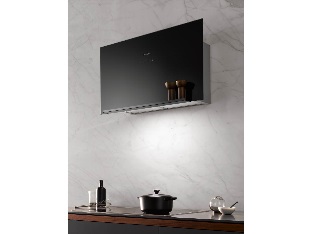 Foto 2: Mit ihrem kompakten Haubenkörper schafft die neue Dunstabzugshaube DA 9090 W Screen mehr Bewegungsfreiheit beim Kochen für großgewachsene Menschen. Hier in der Farbe graphitgrau. (Foto: Miele)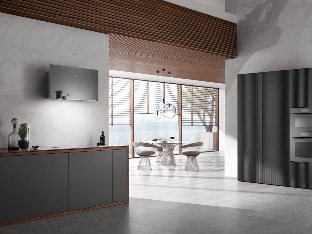 Foto 3: Ein schlichter Kamin aus Edelstahl ergänzt die Haube im Abluftbetrieb. (Foto: Miele)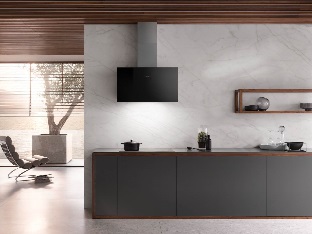 